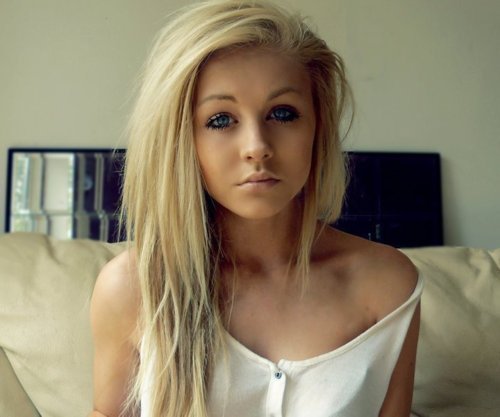 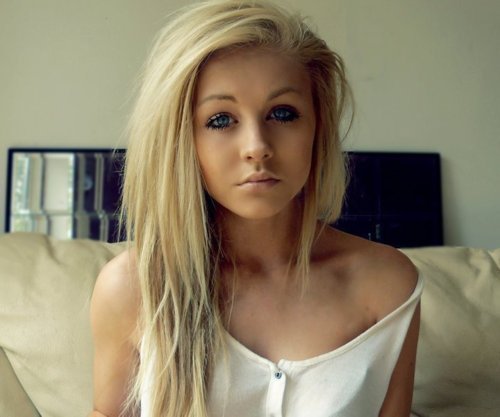 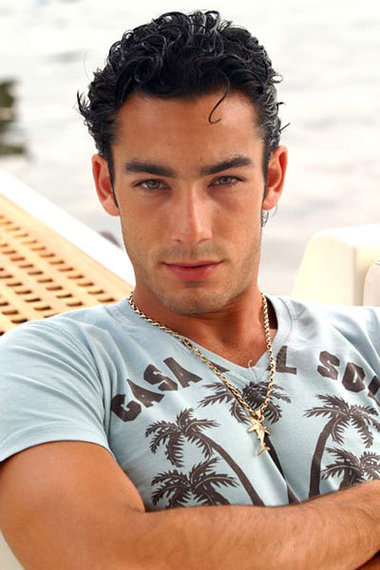 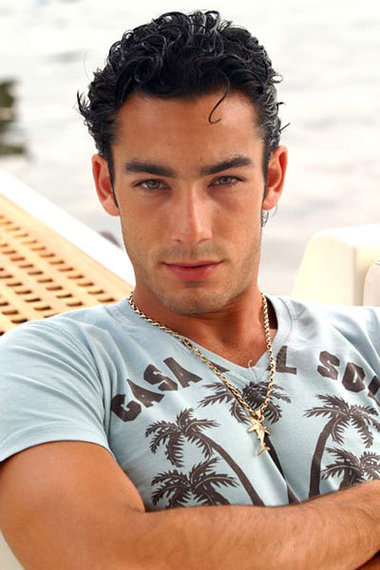 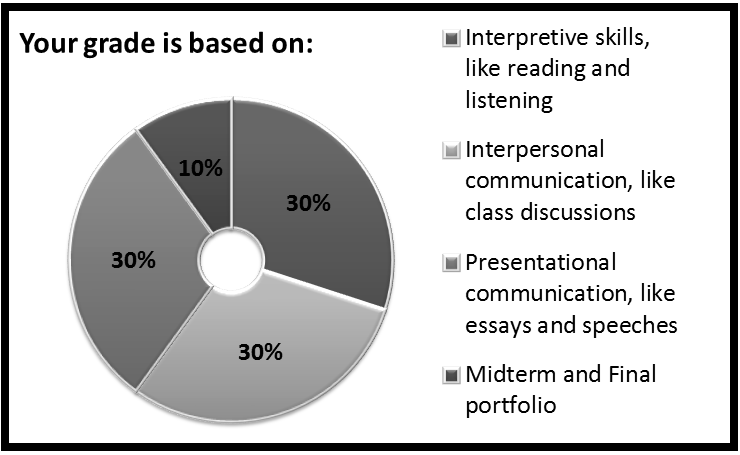 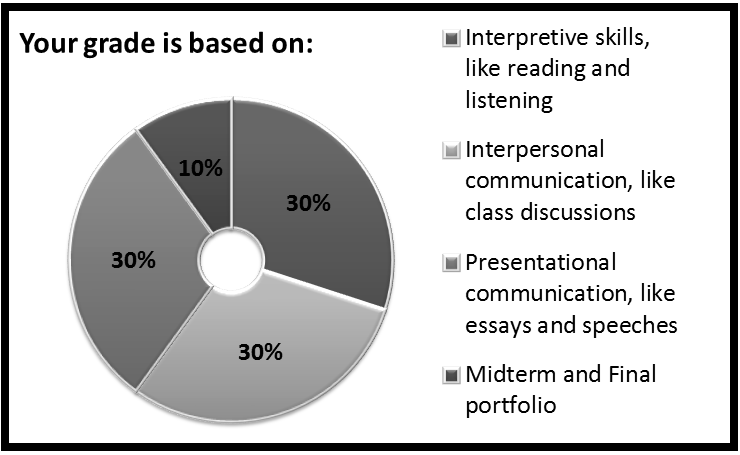 What does a normal AP unit look like?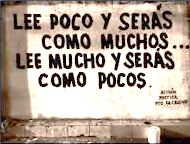 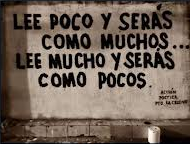 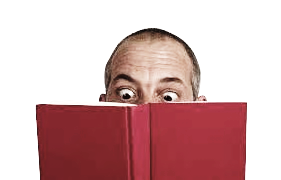 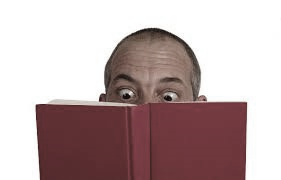 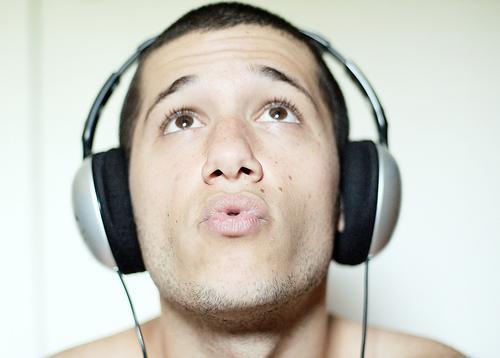 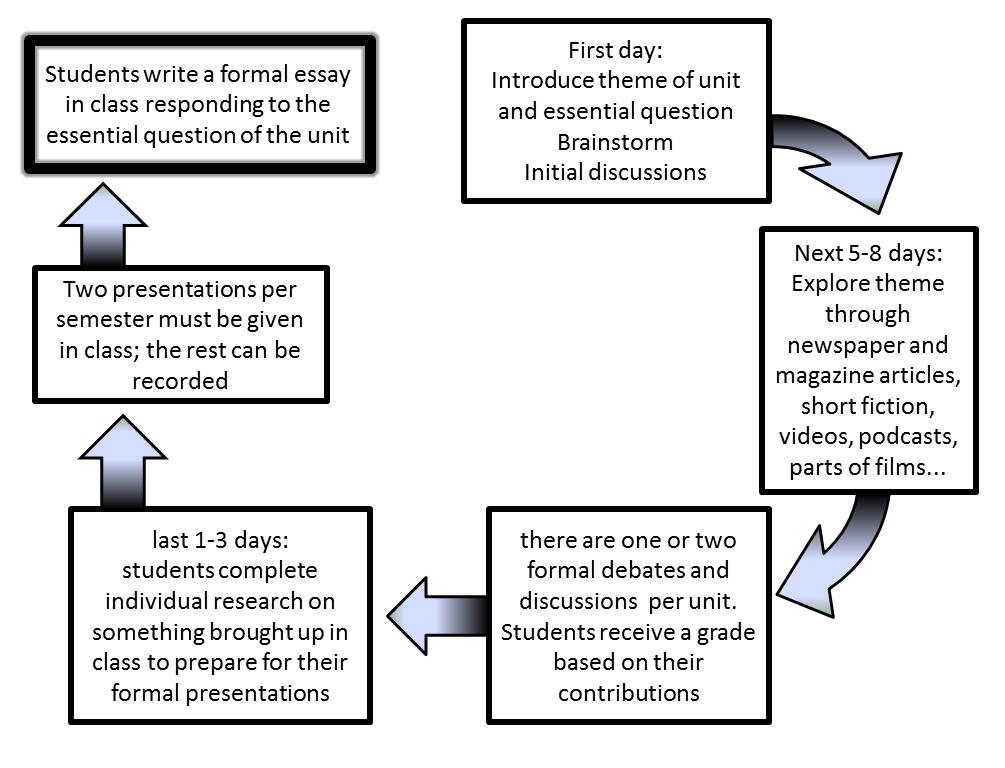 What do you need to do NOW?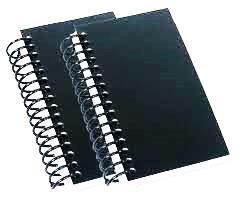 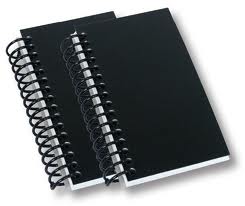 Go to our class web page for work andGo to edmodo.com and join our class,our group code is: 82c7dj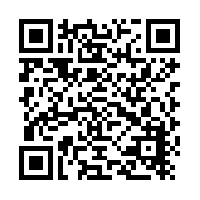 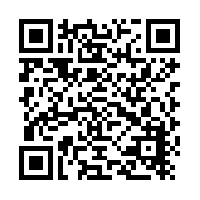 